Cetus (Valas) Poseidon lähetti tämän merihirviön nielaisemaan Andromedan rangaistukseksi tämän äidin, Kassiopeian, kerskailusta; Perseus-heeros surmasi valaan ja se tuikkii nyt Perseuksen ja Andromedan rinnalla. 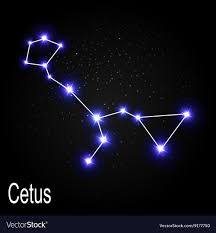 